9.Hafta 22-23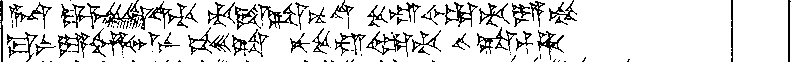 22 A-NA GAL ME-SE-DI-UT-TI ti-it-ta-nu-ut KUR URUUGUTI-ya-mu23 ma-ni-ya-ah-ha-an-ni pé-es-ta nu KUR URUUGUTI ta-pár-ha